Chers parents, La fin de l’année scolaire approche à grand pas et nous sommes déjà amenés à penser à la prochaine. En effet, lors de la rentrée scolaire 2021-2022, votre enfant entamera le dernier cycle de l’enseignement primaire, il rentrera en 5e primaire. Afin que vous puissiez préparer cela au mieux, voici la liste du matériel nécessaire au bon déroulement de l’année scolaire :un crayon ordinaire ;un taille-crayon ;un stylo ;un porte-mine ;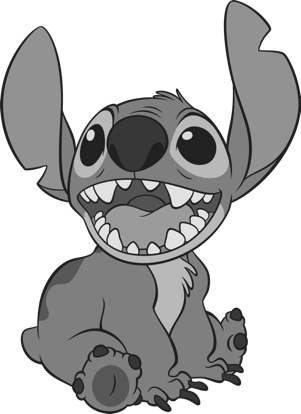 un effaceur ;un tube de colle ;une latte (de préférence 30 cm) ;une équerre type aristo ;un compas ;une gomme ;une paire de ciseaux ;un bic à 4 couleurs ;des crayons de couleur ;des marqueurs ;un ou deux classeur(s) (8 cm et 4 cm) ;une calculatrice ; un dictionnaire « Le Petit Larousse illustré », pour une utilisation complète et variée.A l’exception du dictionnaire et de la calculatrice, l’ensemble du matériel sera distribué le 1er septembre. Surtout, n’hésitez pas à récupérer le matériel, en bon état de l’année qui se termine… Mme Laetitia. 